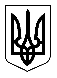 УкраїнаМЕНСЬКА МІСЬКА РАДАМенського району Чернігівської області(сорок третя сесія сьомого скликання )ПРОЄКТ РІШЕННЯ_____________2020 року	№ Розглянувши заяви власників земельних часток (паїв) щодо виділення їм в натурі (на місцевості) земельних ділянок відповідно до розробленої проєктно-технічної документації по паюванню КСП «Шлях Жовтня» за межами с. Слобідка, КСГП «Праця» за межами с. Стольне, КСП ім. Сидоренка за межами с. Ліски, КСП ім. Щорса за межами с. Блистова, КСП “Родина” за межами с. Бірківка, КСП ім. Шевченка за межами смт Макошине, керуючись Законом України «Про порядок виділення в натурі (на місцевості) земельних ділянок власникам земельних часток (паїв)» та п. 34 ч. 1 ст. 26 Закону України «Про місцеве самоврядування в Україні» Менська міська рада ВИРІШИЛА:1. Надати дозвіл громадянам, власникам сертифікатів, на виготовлення документації із землеустрою по встановленню (відновленню) меж земельних ділянок для виділення їх в натурі (на місцевості) на підставі сертифікатів на право на земельну частку (пай) для ведення товарного сільськогосподарського виробництва на території Менського району:за межами с. Слобідка:Філоненко Володимир Васильович	ЧН № 0095832за межами с. Стольне:Адерій Марина Іванівна	ЧН № 0268432 – 1/2Пузан Оксана Іванівна	ЧН № 0268432 – 1/2за межами с. Ліски:Василець Тетяна Олексіївна	ЧН № 0324146 – пасовище (пай №387)Щербина Володимир Андрійович	ЧН № 0324475 – пасовище (пай №302)Петренко Іван Васильович	ЧН № 0101497Петренко Олександр Іванович	ЧН № 0101498 – 1/4Петренко Володимир Іванович	ЧН № 0101498 – 1/4Петренко Іван Васильович	ЧН № 0101498 – 1/2за межами м. Мена:Джигун Любов Петрівна	РН № 970194 – пасовище (пай №38)за межами с. Блистова:Лисиця Василь Іванович	ЧН № 0207249 – рішення Менського районного суду Чернігівської області від 04.02.2020 року, справа №738/2192/19, № провадження №2/738/79/2020за межами с. Бірківка:Єрмоленко Іван Олексійович	ЧН №   0268612 -  рішення Менського районного суду Чернігівської області від 17.08.2020 року, справа №738/900/20, № провадження №2/738/310/2020межами смт Макошине:Балабатько Ірина Сергіївна	ЧН № 0169395Петрусенко Любов Михайлівна	ЧН № 01699082. Громадянам замовити технічну документацію із землеустрою та подати на затвердження в установленому законодавством порядку.3. Контроль за виконанням рішення покласти на постійну комісію з питань містобудування, будівництва, земельних відносин та охорони природи.Міський голова	Г.А. ПримаковПро надання дозволу громадянам на розробку документації із землеустрою по встановленню меж земельних ділянок (паїв) на території Менської міської ОТГ